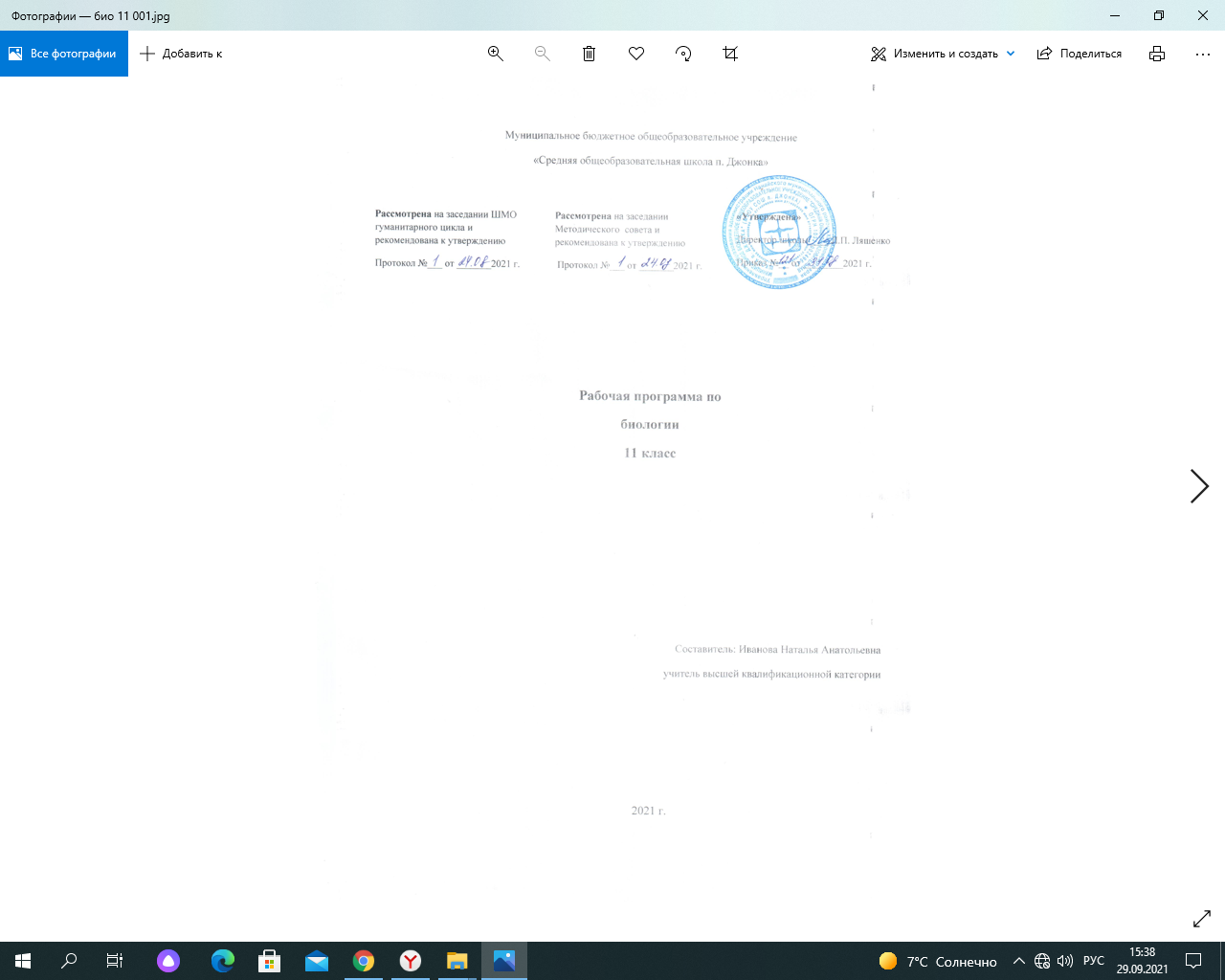 Пояснительная запискаРабочая программа предмета "Биология" для 11-го класса составлена на основе:1. Образовательного стандарта основного общего образования по биологии 2004 года;2. Примерной программы по биологии основного общего образования;3. Авторской программы по общей биологии для 10-11 классов под ред. проф. И. Н. Пономаревой (М., «Вентана - Граф», 2014).;Рабочая программа ориентирована на использование учебника авторов И.Н. Пономаревой, О.А. Корниловой, Т.Е. Лощилиной, П.В. Ижевского под ред. проф. И.Н. Пономаревой: - «Биология» Базовый уровень для учащихся 11 класса общеобразовательных учреждений; М.; «Вентана - Граф», 2012 г.Учебник имеет гриф «Рекомендовано Министерством образования и науки Российской Федерации».В соответствии с федеральным базисным учебным планом для основного общего образования программа рассчитана на преподавание курса биологии в 11 классе в объеме 1 часа в неделю 34 часа в год. В соответствии с учебным планом МБОУ СОШ п. Джонка, годовым календарным учебным графиком и расписанием занятий на освоение программы будет 34 часа, в объеме 1 часа в неделю.Цели рабочей программы:освоение знаний о биологических системах (клетка, организм, вид, экосистема); истории развития современных представлений о живой природе; выдающихся открытиях в биологической науке; роли биологической науки в формировании современной естественнонаучной картины мира; методах научного познания;овладение умениями обосновывать место и роль биологических знаний в практической деятельности людей, развитии современных технологий; проводить наблюдения за экосистемами с целью их описания и выявления естественных и антропогенных изменений; находить и анализировать информацию о живых объектах;развитие познавательных интересов, интеллектуальных и творческих способностей в процессе изучения выдающихся достижений биологии, вошедших в общечеловеческую культуру; сложных и противоречивых путей развития современных научных взглядов, идей, теорий, концепций, различных гипотез (о сущности и происхождении жизни, человека) в ходе работы с различными источниками информации;воспитание убежденности в возможности познания живой природы, необходимости бережного отношения к природной среде, собственному здоровью; уважения к мнению оппонента при обсуждении биологических проблем;использование приобретенных знаний и умений в повседневной жизни для оценки последствий своей деятельности по отношению к окружающей среде, здоровью других людей и собственному здоровью; обоснования и соблюдения мер профилактики заболеваний, правил поведения в природе с учетом реализации НРК.Задачи рабочей программы:создать условия для формирования у учащихся предметной и учебно-исследовательской компетентностей:обеспечить усвоение учащимися знаний по общей биологии в соответствии со стандартом биологического образования через систему из 34 уроков и индивидуальные образовательные маршруты учеников;добиться понимания школьниками практической значимости биологических знаний;закончить формирование у школьников общеучебных умений: конспектировать письменный текст и речь выступающего, точно излагать свои мысли при письме через систему заданий, выдвигать гипотезы, ставить цели, выбирать методы и средства их достижения, анализировать, обобщать и делать выводы через лабораторные работы.Развития:создать условия для развития у школьников интеллектуальной, эмоциональной, мотивационной и волевой сферы: особое внимание обратить на развитие у девятиклассников моторной памяти, критического мышления, продолжить развивать у учеников уверенность в себе, закрепить умение достигать поставленной цели.Воспитания:способствовать воспитанию совершенствующихся социально-успешных личностей с положительной «Я - концепцией», продолжить нравственное воспитание учащихся и развитие коммуникативной компетентности (умения жить в обществе: общаться, сотрудничать и уважать окружающих)Место и роль учебного предмета:Курс биологии в 11 классе на направлен на формирование у учащихся знаний о живой природе – клеточной организации, наследственности и эволюции, поэтому программа включает сведения о строении клеток, процессах в них протекающих, принципах наследования и т.д.. В программе особое внимание уделено содержанию, лежащему в основе формирования современной естественнонаучной картины мира, ценностных ориентаций, реализующему гуманизацию биологического образования.В примерной программе предусмотрен резерв свободного учебного времени для более широкого использования, наряду с традиционным уроком, разнообразных форм организации учебного процесса, проведения лабораторных и практических работ, внедрения современных педагогических технологий.Программа рассчитана на 34 часа в год (1 час в неделю).Рабочей программой предусмотрено проведение:- контрольных работ - 3 (в форме тестирования в формате ЕГЭ);- практических работ - 4;- лабораторных работ – 3.Тематика и количество лабораторных и практических работ, соответствуют примерной программе по биологии среднего (полного) общего образования (базовый уровень). Лабораторные работы будут проводиться при изучении нового материала. При их проведении будет усилено внимание к организации самостоятельной познавательной деятельности школьников через организацию исследовательской, а не репродуктивной деятельности, что определяется представленными в стандарте личностноориентированным, деятельностным и практикоориентированным подходами в методике преподавания курса биологии. Такой организации проведения лабораторных работ способствует и то, что учащимся знакомо содержание, которое изучалось ими на предыдущей ступени образования.НРК - выделен интегрировано в темах 2 уроков в соответствии с примерным перечнем вопросов реализации НРК и по усмотрению учителя.Программа предполагает использование учениками следующих учебных пособий:11 класс: «Биология. Базовый уровень». 11 кл. И.Н. Пономарева, О.А. Корнилова, Т.Е. Лощинина, М.: - «Вентана-Граф», 2012, а так же разработанной к нему рабочей тетради на печатной основе (Козлова Т.А., Пономарева И.Н. Биология. Базовый уровень Рабочая тетрадь Класс: 11).Требования к уровню подготовки учащихсяУчащиеся должны уметь называть (приводить примеры):основные положения клеточной теории;общие признаки живого организма;основные систематические категории, признаки вида, царств живой природы, отделов, классов и семейств цветковых растений; подцарств, типов и классов животных;причины и результаты эволюции;законы наследственности;примеры природных и искусственных сообществ, изменчивости, наследственности и приспособленности растений и животных к среде обитания.Учащиеся должны характеризовать (описывать):строение, функции и химический состав клеток бактерий, грибов, растений и животных;деление клетки;строение и жизнедеятельность бактериального, грибного, растительного, животного организмов, организма человека, лишайника как комплексного организма;обмен веществ и превращение энергии;роль ферментов и витаминов в организме;особенности питания автотрофных и гетеротрофных организмов (сапрофитов, паразитов, симбионтов);иммунитет, его значение в жизни человека, профилактика СПИДа;размножение, рост и развитие бактерий, грибов, растений и животных, особенности размножения и развития человека;особенности строения и функционирования вирусов;среды обитания организмов, экологические факторы (абиотические, биотические, антропогенные);природные сообщества, пищевые связи в них, роль растений как начального звена в пищевой цепи, приспособленность организмов к жизни в сообществе;искусственные сообщества, их сходство и различия с природными сообществами, роль человека в продуктивности искусственных сообществ.Учащиеся должны обосновывать (объяснять, составлять, применять знания, делать вывод, обобщать):взаимосвязь строения и функций клеток, органов и систем органов, организма и среды как основу целостности организма;родство млекопитающих животных и человека, человеческих рас, их генетическое единство;особенности человека, обусловленные прямохождением, трудовой деятельностью;роль нейрогуморальной регуляции процессов жизнедеятельности в организме человека, особенности высшей нервной деятельности человека;влияние экологических и социальных факторов, умственного и физического труда, физкультуры и спорта на здоровье человека, вредное влияние алкоголя, наркотиков, курения на организм человека и его потомство; нарушения осанки, плоскостопие;роль биологического разнообразия и сохранения равновесия в биосфере, влияние деятельности человека на среду обитания, последствия этой деятельности, меры сохранения видов растений, животных, природных сообществ;необходимость бережного отношения к организмам, видам, природным сообществам; ведущую роль человека в повышении продуктивности сообщества.Учащиеся должны определять (распознавать, узнавать, сравнивать):организмы бактерий, грибов, растений, животных и человека; клетки, органы и системы органов растений, животных и человека;наиболее распространенные и исчезающие виды растений и животных своего региона, растения разных семейств, классов, отделов; животных разных классов и типов, съедобные и ядовитые грибы.Учащиеся должны соблюдать правила:приготовления микропрепаратов и рассматривания их под микроскопом;наблюдения за сезонными изменениями в жизни растений и животных, поведением аквариумных рыб, домашних и сельскохозяйственных животных, изменениями среды обитания под влиянием деятельности человека;проведения простейших опытов по изучению жизнедеятельности растений, поведения животных;бережного отношения к организмам, видам, природным сообществам, поведения в природе;здорового образа жизни человека, его личной и общественной гигиены; профилактики отравления ядовитыми грибами, растениями;выращивания культурных растений и ухода за домашними и сельскохозяйственными животными.Учащиеся должны владеть умениями:излагать основное содержание параграфа, находить в тексте ответы на вопросы, использовать рисунки, самостоятельно изучать отдельные вопросы школьной программы по учебнику.Учебно – тематический планПеречень контрольных работПеречень практических работПеречень лабораторных работСодержание учебного предмета1. Организменный уровень жизни (18 ч)Организменный уровень жизни и его роль в природе. Организм как биосистема.Обмен веществ и процессы жизнедеятельности организмов. Регуляция процессов жизнедеятельности организмов. Различия организмов в зависимости от способа питания: гетеротрофы (сапрофиты, хищники, паразиты) и автотрофы (фототрофы, хемотрофы).Размножение организмов – половое и бесполое. Оплодотворение и его значение. Двойное оплодотворение у покрытосеменных (цветковых) растений. Искусственное оплодотворение у растений и животных.Индивидуальное развитие организма (онтогенез). Эмбриональный и постэмбриональный периоды развития организма. Последствия влияния алкоголя, никотина и наркотических средств на развитие зародыша человека.Наследственность и изменчивость – свойства организмов. Генетика - наука о закономерностях наследственности и изменчивости.Изменчивость признаков организма и ее типы (наследственная и ненаследственная). Мутации, их материальные основы – изменение генов и хромосом. Мутагены, их влияние на организм человека и на живую природу в целом.Генетические закономерности наследования, установленные Г.Менделем, их цитологические основ. Моногибридное и дигибридное скрещивание. Закон Т.Моргана. Хромосомная теория наследственности. Взаимодействие генов. Современные представления о гене, генотипе и геноме.Генетика пола и наследование, сцепленное с полом. Наследственные болезни, их профилактика. Этические аспекты медицинской генетики.Факторы, определяющие здоровье человека. Творчество как фактор здоровья и показатель образа жизни человека. Способность к творчеству. Роль творчества в жизни каждого человека.Генетические основы селекции. Вклад Н.И.Вавилова в развитие селекции. Учение Н.И.Вавилова о центрах происхождения культурных растений. Основные методы селекции: гибридизация и искусственный отбор.Биотехнология, ее достижения. Этические аспекты развития некоторых исследований в биотехнологии (клонирование человека).Вирусы – неклеточная форма существования организмов. Вирусные заболевания. Способы борьбы со СПИДом.2. Клеточный уровень жизни (8 ч)Клеточный уровень организации жизни и его роль в природе. Развитие знаний о клетке (Р.Гук, К.М.Бэр, М.Шлейден, Т.Шванн, Р.Вирхов). Методы изучения клетки.Клетка как этап эволюции живого в истории Земли. Многообразие клеток и тканей. Клетка – основная структурная и функциональная единица жизнедеятельности одноклеточного и многоклеточного организмов.Основные положения клеточной теории. Значение клеточной теории в становлении современной естественнонаучной картины мира.Основные части в строении клетки. Поверхностный комплекс клетки – биологическая мембрана. Цитоплазма с органоидами и включениями. Ядро с хромосомами.Постоянные и временные компоненты клетки. Мембранные и немембранные органоиды, их функции в клетке.Доядерные (прокариоты) и ядерные (эукариоты) клетки. Гипотезы происхождения эукариотических клеток.Клеточный цикл жизни клетки. Деление клетки - митоз и мейоз. Соматические и половые клетки. Особенности образования половых клеток.Структура хромосом. Специфические белки хромосом, их функции. Хроматин – комплекс ДНК и специфических белков. Компактизация хромосом. Функции хромосом как системы генов. Диплоидный и гаплоидный набор хромосом в клетках. Гомологичные и негомологичные хромосомы. Значение видового постоянства числа, формы и размеров хромосом в клетках.3. Молекулярный уровень жизни (8 ч)Молекулярный уровень жизни, его особенности и роль в природе.Основные химические соединения живой материи. Макро- и микроэлементы в живом веществе. Органические и неорганические вещества, их роль в клетке. Вода – важный компонент живого. Основные биополимерные молекулы живой материи. Понятие о мономерных и полимерных соединениях.Роль органических веществ в клетке организма человека: белков, углеводов, липидов, нуклеиновых кислот.Строение и химический состав нуклеиновых кислот в клетке. Понятие о нуклеотиде. Структура и функции ДНК – носителя наследственной информации клетки. Репликация ДНК. Матричная основа репликации ДНК. Правило комплементарности. Ген. Понятие о кодоне. Генетический код. Строение, функции и многообразие форм РНК в клетке. Особенности ДНК клеток эукариот и прокариот.Процессы синтеза как часть метаболизма в живых клетках. Фотосинтез как уникальная молекулярная система процессов создания органических веществ. Световые и темновые реакции фотосинтеза. Роль фотосинтеза в природе.Процессы биосинтеза молекул белка. Этапы синтеза.. Матричное воспроизводство белков в клетке.Молекулярные процессы расщепления веществ в элементарных биосистемах как часть метаболизма в клетках. Понятие о клеточном дыхании. Бескислородный и кислородный этапы дыхания как стадии энергетического обеспечения клетки.Понятие о пластическом и энергетическом обмене в клетке. Роль регуляторов биомолекулярных процессов.Опасность химического загрязнения окружающей среды. Последствия деятельности человека в окружающей среде. Правила поведения в природной среде. Время экологической культуры человека и общества. Экология и новое воззрение на культуру. Осознание человечеством непреходящей ценности жизни. Экологическая культура – важная задача человечества.Биосистемы: от элементарных биохимических систем до биосферы. Видовое биоразнообразие. Уровни организации природы.Формы контроля и проведения аттестации учащихсяДля формирования необходимой тестовой культуры выпускников и мониторинга их обученности запланировано проведение 2 тестовых контрольных работ в формате ЕГЭ.Для текущего контроля и оценки знаний в системе уроков предусмотрено проведение биологических диктантов и тестов.Итоговая аттестация выпускников будет проводиться в форме ЕГЭ.Список литературыПономарева И.Н., Корнилова О.В., Лощилина Т.Е., Ижевский П.В., - Общая биология. 11 класс / Под редакцией проф. Пономаревой И.Н.- М., Вентана - Граф, 2012.Дополнительная учебная литература для учащихсяБиология в таблицах: 6-11 классы. / Сост.: Т. А. Козлова, В.С. Кучменко, - М., Дрофа, 1998.Биология в таблицах: 6-11 классы. / Сост.: Никишов А.И., Петросов Р.А., Рохлов В.С., Теремов А.В., М., ИЛЕКСА, 1997.Биология: Справочные материалы / Под ред. Д.И. Трайтака, М., Просвещение, 1994.ЕГЭ. Биология. КИМы. 2009-2013 годы.Основная учебная литература для учителя:Т.С.Сухова, В.И.Строганов, Природоведение. Биология. Экология: Содержание образования: Сборник нормативно – правовых документов и методических материалов. - М., Вентана – Граф, 2009.Программы по биологии 5-11 класс Природоведение. Биология. Экология. - М., Вентана – Граф, 2009, стр.84.Программа по биологии для общеобразовательного профиля обучения в средней (полной) школе. Авторы: И. Н. Пономарева, Л.П. Анастасова, О. А. Корнилова, Л.В. Симонова, В. С. Кучменко (Сборник «Общая биология. Программы. 10-11 класс». / Под редакцией проф. Пономаревой И.Н.- М. «Вентана - Граф», 2009, стр. 8- 15);Рекомендации по использованию учебников «Общая биология» для учащихся 10-11 классов под редакцией проф. И.Н. Пономаревой (базовый уровень) при планировании изучения предмета 1 час в неделю.Дополнительная учебная литература для учителя:Лернер Г.И. - Общая биология. Поурочные тесты и задания. 10-11 класс. М., Аквариум, 1992Самостоятельные работы учащихся по биологии. Библиотека учителя биологии. М., Просвещение, 1984Бондаренко И.А.- Тесты по общей биологии. Саратов, «Лицей», 1999Трошин А.С., Трошина В.П. Физиология клетки. М., Просвещение, 1979Элективный курс «Что вы знаете о своей наследственности?» (авт. И.В. Зверева), Волгоград, Корифей, 2005Киселева З.С., Мягкова А.Н. Методика преподавания факультативного курса по генетике, М., Просвещение, 1979Лемеза Н., Камлюк Л., Лисов Н. - Биология в экзаменационных вопросах и ответах. М., Айрис- Пресс, 2001Мухамеджанов И.Р. - Тесты. Зачеты. Блиц-опросы. Биология. 10-11 классы. М., «ВАКО», 2006Шалапенюк Е.С., Камлюк Л., Лисов Н. - Тесты по биологии для поступающих в ВУЗы, М., Айрис – Пресс, 2007.Пименов А.В. - Уроки биологии в 10 (11) классе. Развернутое планирование. Ярославль, Академия развития, Академия Холдинг, 2003.Вахрушев А.А., Ловягин С.Н. и др. - Тематические тесты для подготовки к итоговой аттестации и ЕГЭ. Биология, М., БАЛАСС, 2005.Раймерс Н.Ф. Краткий словарь биологических терминов. М., Просвещение, 1997.ЕГЭ. Биология. КИМы.Научно – методические журналы «Биология в школе».Интернет - ресурсыВикипедия http://www.ru.wikipedia.org – он-лайн энциклопедия.http://www.krugosvet.ru – он лайн-энциклопедияhttp://dic.academic.ru - словари и экциклопедииhttp://bio.1september.ru/urok / - сайт «Я иду на урок биологии».http://dronisimo.chat.ru/homepage1/ob.htm - Общая биологияhttp://humbio.ru/- Ресурс «База знаний по биологии человека» содержит учебник по молекулярной биологии человека, биохимии, физиологии, генной и белковой инженерии.http://www.1september.ru – сайт издательского дома «1 сентября»http://www.zavuch.info.ru – дидактические материалы, тесты, контрольные.Календарно – тематическое планирование№ТемаКоличествочасовЛабораторныеработыПрактическиеработыКонтрольныеработыИспользование оборудование «Точка роста»1.Организменный уровень жизни18-21Цифровая лаборатория2.Клеточный уровень жизни8211Цифровая лаборатория3.Молекулярный уровень жизни8--1Цифровая лабораторияИтого:34233№ п/пТема1Контрольная работа №1 «Организменный уровень жизни»2Контрольная работа №2 «Клеточный уровень жизни»3Контрольная работа №3 «Молекулярный уровень жизни»№Тема1.Практическая работа №1 «Составление простейших схем скрещивания»2Практическая работа №2 «Выявление источников мутагенов в окружающей среде и оценка возможных последствий их влияния на организм»3Практическая работа №3 «Сравнение строения клеток растений и животных».№Тема1.Лабораторная работа №1 «Наблюдение клеток растений и животных под микроскопом на готовых микропрепаратах и их описание»2Практическая работа №2 «Наблюдение за митозом в корешке лука»№Наименование темы урокаПлановые сроки проведенияПлановые сроки проведенияПлановые сроки проведенияПримечание№Наименование темы урокапланпланфактПримечаниеТема: Организменный уровень жизни - 18 часовТема: Организменный уровень жизни - 18 часовТема: Организменный уровень жизни - 18 часовТема: Организменный уровень жизни - 18 часовТема: Организменный уровень жизни - 18 часовТема: Организменный уровень жизни - 18 часов1Вводный инструктаж по ТБ в каб. Биологии(Инструкция № 27)Организменный уровень жизни и его роль в природе.§12Организм – единое целое. Многообразие организмов.§23Процессы жизнедеятельности организмов. Особенности обмена веществ у растений, животных, бактерий.§34Размножение – свойство организмов. Половое и бесполое размножение§45Оплодотворение, его значение. Искусственное опыление у растений и оплодотворение у животных.§56Индивидуальное развитие организма (онтогенез).Причины нарушений развития организмов§67Индивидуальное развитие человека.§68Из истории развития генетики.§79Наследственность и изменчивость - свойства организмов.§810Закономерности наследования, установленныеГ. Менделем.§911Дигибридное скрещивание. Взаимодействие генов. Решение элементарных генетических задач§1012Генетика – теоретическая основа селекции. Селекция. Учение Н.И. Вавилова о центрах многообразия и происхождения культурных растений. Основные методы селекции: гибридизация, искусственный отбор.§1113Генетика пола. Половые хромосомы. Сцепленное с полом наследование. Современные представления о гене и геноме.§1214Влияние мутагенов на организм человека.Продукты нефтепереработки как мутагенные факторы.§1315Эстетические аспекты медицинской генетики. Наследственные болезни человека, их причины и профилактика.§1416Биотехнология, ее достижения, перспективы развития. Этические аспекты развития некоторых исследований в биотехнологии (клонирование человека).§1517Вирусы. Меры профилактики распространения вирусных заболеваний. Профилактика СПИДа.§16, 1718Контрольная работа по теме «Организм».Тема: Клеточный уровень жизни - 8 часовТема: Клеточный уровень жизни - 8 часовТема: Клеточный уровень жизни - 8 часовТема: Клеточный уровень жизни - 8 часовТема: Клеточный уровень жизни - 8 часовТема: Клеточный уровень жизни - 8 часов19 (1)Клеточный уровень организации живой материи1 н.02.151 н.02.15§1820 (2)Эволюция клетки.2 н.02.152 н.02.15§1921 (3)Строение клетки§2022 (4)Основные части и органоиды клетки, их функции.§2123 (5)Клеточный цикл.§2224 (6)Деление клетки – основа роста, развития и размножения организмов§2325 (7)Строение и функции хромосом. ДНК – носитель наследственной информации. Удвоение молекулы ДНК в клетке. Значение постоянства числа и формы хромосом в клетках.§2426 (8)Развитие знаний о клетке. (Р. Гук, Р. Вирхов, К. Бэр, М. Шлейден, Т. Шванн). Клеточная теория. Роль клеточной теории в становлении современной естественнонаучной картины мира§25Тема: Молекулярный уровень жизни - 8 часовТема: Молекулярный уровень жизни - 8 часовТема: Молекулярный уровень жизни - 8 часовТема: Молекулярный уровень жизни - 8 часовТема: Молекулярный уровень жизни - 8 часовТема: Молекулярный уровень жизни - 8 часов27 (1)Химический состав клетки. Роль неорганических и органических веществ в клетке и организме человека.§27, §2828 (2)Нуклеиновые кислоты§2929 (3)Фотосинтез§3030 (4)Биосинтез белка Ген. Генетический код. Роль генов в биосинтезе белка.§3131 (5)Процессы окисления§3232 (6)Химическое загрязнение окружающей среды как глобальная экологическая проблема§3333 (7)Контрольная работа по теме «Молекулярный уровень жизни»34(8)Повторение, обобщение знаний иподведение итогов по курсу общей биологии.